1. ÖZET ve ANAHTAR KELİMELER: Tezin kapsamı, yöntemi, konunun özgün değeri ve beklenen sonuçlar kısaca belirtilmelidir. Özetin 150-300 kelime arasında olması beklenir.2. AMAÇ / GEREKÇE: Önerilen tezin amacı ve erişilmek istenen sonuçlar açıkça yazılmalıdır.3. KONU, KAPSAM ve LİTERATÜR ÖZETİ: Önerilen tezin konusu ve kapsamı net olarak tanımlanmalı; amaç ile ilişkisi açıklanmalıdır. Tez konusu ile ilgili alanda ulusal ve uluslararası literatür taranarak, özet bir literatür analizi verilmelidir. Bu analiz, önerilen araştırma konusunun literatürdeki önemini ve doldurulması gereken boşluğu ortaya koymalıdır. Dikkate alınan literatür kaynak gösterilmeli ve listelenmelidir.4. ÖZGÜN DEĞERİ: Araştırmanın dayandığı hipotez/ler açıkça ortaya konulmalı ve tez konusunun bilgi birikimi içindeki yeri, hangi boşluğu dolduracağı belirtilmelidir. Önerilen yeni teknoloji, yöntem veya kuramın literatüre nasıl bir katkı sağlayacağı açıklanmalıdır.5. YAYGIN ETKİ/KATMA DEĞER: Tezin gerçekleştirilmesi sonucunda bilimsel birikime, ulusal ekonomiye ve toplumsal refaha yapılabilecek katkılar ve sağlanabilecek yararlar tartışılmalı, elde edilmesi umut edilen sonuçlardan kimlerin ne şekilde yararlanabileceği belirtilmelidir.6. YÖNTEM: Araştırmanın amaç ve kapsamı ile uyumlu olarak, incelenmek üzere seçilen parametreler sıralanmalıdır. Bu parametrelerin incelenmesi için uygulanacak yöntem ile kullanılacak materyal ayrıntılı bir şekilde tanımlanmalıdır. Yapılacak ölçümler (ya da derlenecek veriler), kurulacak ilişkiler ayrıntılı biçimde anlatılmalıdır.7. ARAŞTIRMA OLANAKLARI: Öneren ve destekleyen kuruluşlarda var olan, hem de elde edilmesi planlanan araştırma olanakları belirtilmelidir. 8. KAYNAKLAR:Doktora öğrencisi ...............................................’in tez konusu yukarıda olduğu gibi belirlenmiştir.     Gereğinin yapılmasını arz ederiz. Öğrenci		:……………………………………….İmza		:……………………………………….Danışman	:……………………………………….İmza		:………………………………………..Tarih :……/……./202…Ek 1: YÖK Tez Veri Giriş FormuNot: Doktora tez önerisi; danışmanın denetiminde öğrenci tarafından bu forma uygun olarak hazırlanır, anabilim dalı kurulunda değerlendirilir ve enstitüye sunulur. 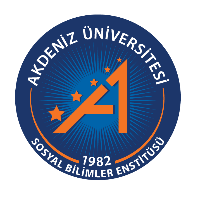 T.C. AKDENİZ ÜNİVERSİTESİSOSYAL BİLİMLER ENSTİTÜSÜ MÜDÜRLÜĞÜDOKTORA TEZ ÖNERİ FORMUTez BaşlığıKonunun önemli özelliklerini yansıtan nitelikte olmalıdır.TitleTezin İngilizce başlığı verilmelidir. Öğrencinin Adı ve SoyadıAnabilim DalıProgramıDanışman Adı SoyadıAnahtar Kelimeler: En fazla 5 kelime